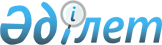 "Ақмола облысының спорт түрлері бойынша Қазақстан Республикасы құрама командаларының (спорт түрлері бойынша ұлттық құрама командалардың) құрамына кіретін спортшыларға, олардың жаттықтырушыларына, сондай-ақ спорттың ойналатын түрлері бойынша Қазақстан Республикасы құрама командаларының (ұлттық құрама командалардың) құрамдарында қатысатын спортшыларға, олардың жаттықтырушыларына және клубтық командалардың жетекшілеріне ай сайынғы ақшалай жабдықталым төлемдерінің мөлшерін бекіту туралы" Ақмола облысы әкімдігінің 2017 жылғы 18 қыркүйектегі № А-10/398 қаулысына өзгеріс енгізу туралыАқмола облысы әкімдігінің 2021 жылғы 18 тамыздағы № А-8/415 қаулысы. Қазақстан Республикасының Әділет министрлігінде 2021 жылғы 10 қыркүйекте № 24304 болып тіркелді
      Ақмола облысының әкімдігі ҚАУЛЫ ЕТЕДІ:
      1. Ақмола облысы әкімдігінің "Ақмола облысының спорт түрлері бойынша Қазақстан Республикасы құрама командаларының (спорт түрлері бойынша ұлттық құрама командалардың) құрамына кіретін спортшыларға, олардың жаттықтырушыларына, сондай-ақ спорттың ойналатын түрлері бойынша Қазақстан Республикасы құрама командаларының (ұлттық құрама командалардың) құрамдарында қатысатын спортшыларға, олардың жаттықтырушыларына және клубтық командалардың жетекшілеріне ай сайынғы ақшалай жабдықталым төлемдерінің мөлшерін бекіту туралы" 2017 жылғы 18 қыркүйектегі № А-10/398 қаулысына (Нормативтік құқықтық актілерді мемлекеттік тіркеу тізілімінде № 6111 болып тіркелген) келесі өзгеріс енгізілсін:
      көрсетілген қаулымен бекітілген Ақмола облысының спорт түрлері бойынша Қазақстан Республикасы құрама командаларының (спорт түрлері бойынша ұлттық құрама командалардың) құрамына кіретін спортшыларға, олардың жаттықтырушыларына, сондай-ақ спорттың ойналатын түрлері бойынша Қазақстан Республикасы құрама командаларының (ұлттық құрама командалардың) құрамдарында қатысатын спортшыларға, олардың жаттықтырушыларына және клубтық командалардың жетекшілеріне ай сайынғы ақшалай жабдықталым төлемдерінің мөлшері осы қаулының қосымшасына сәйкес жаңа редакцияда жазылсын.
      2. "Ақмола облысының дене шынықтыру және спорт басқармасы" мемлекеттік мекемесі Қазақстан Республикасының заңнамасында белгіленген тәртіппен осы қаулының Ақмола облысы әкімдігінің интернет-ресурсында орналастырылуын қамтамасыз етсін.
      3. Осы қаулының орындалуын бақылау Ақмола облысы әкімінің орынбасары А.Е. Мысырәлімоваға жүктелсін.
      4. Осы қаулы оның алғашқы ресми жарияланған күнінен бастап қолданысқа енгізіледі. Ақмола облысының спорт түрлері бойынша Қазақстан Республикасы құрама командаларының (спорт түрлері бойынша ұлттық құрама командалардың) құрамына кіретін спортшыларға, олардың жаттықтырушыларына, сондай-ақ спорттың ойналатын түрлері бойынша Қазақстан Республикасы құрама командаларының (ұлттық құрама командалардың) құрамдарында қатысатын спортшыларға, олардың жаттықтырушыларына және клубтық командалардың жетекшілеріне ай сайынғы ақшалай жабдықталым төлемдерінің мөлшері
      аббревиатураның толық жазылуы:
      АЕК – айлық есептік көрсеткіш.
					© 2012. Қазақстан Республикасы Әділет министрлігінің «Қазақстан Республикасының Заңнама және құқықтық ақпарат институты» ШЖҚ РМК
				
      Ақмола облысы әкімінің міндетін атқарушы 

М.Таткеев
Ақмола облысы әкімдігінің
2021 жылғы 18 тамыздағы
№ А-8/415 қаулысына
қосымшаАқмола облысы әкімдігінің
2017 жылғы "18" қыркүйектегі
№ А-10/398 қаулысына
қосымша
Спорттық жарыстың атауы
Жүлделі орын
Төлемдерінің мөлшері (АЕК)
Олимпиада ойындары (жазғы, қысқы)
1 орын
250
Олимпиада ойындары (жазғы, қысқы)
2 орын
200
Олимпиада ойындары (жазғы, қысқы)
3 орын
150
Олимпиада ойындары (жазғы, қысқы)
4 орын
130
Олимпиада ойындары (жазғы, қысқы)
5 орын
120
Олимпиада ойындары (жазғы, қысқы)
6 орын
110
Әлем чемпионаты (жазғы, қысқы)
1 орын
150
Әлем чемпионаты (жазғы, қысқы)
2 орын
120
Әлем чемпионаты (жазғы, қысқы)
3 орын
110
Азия ойындары (жазғы, қысқы), (жабық жайдағы Азия ойындарын қоспағанда)
1 орын
120
Азия ойындары (жазғы, қысқы), (жабық жайдағы Азия ойындарын қоспағанда)
2 орын
110
Азия ойындары (жазғы, қысқы), (жабық жайдағы Азия ойындарын қоспағанда)
3 орын
100
Азия чемпионаты, Дүниежүзілік Универсиада (жазғы, қысқы), жабық жайдағы Азия ойындары 
1 орын
80
Азия чемпионаты, Дүниежүзілік Универсиада (жазғы, қысқы), жабық жайдағы Азия ойындары 
2 орын
70
Азия чемпионаты, Дүниежүзілік Универсиада (жазғы, қысқы), жабық жайдағы Азия ойындары 
3 орын
60
Қазақстан Республикасының Спартакиадасы (жазғы, қысқы) және Қазақстан Республикасының Чемпионаты 
1 орын
60
Қазақстан Республикасының Спартакиадасы (жазғы, қысқы) және Қазақстан Республикасының Чемпионаты 
2 орын
50
Қазақстан Республикасының Спартакиадасы (жазғы, қысқы) және Қазақстан Республикасының Чемпионаты 
3 орын
40
23 жасқа толмаған спортшылары арасындағы Әлем чемпионаты
1 орын
70
23 жасқа толмаған спортшылары арасындағы Әлем чемпионаты
2 орын
60
23 жасқа толмаған спортшылары арасындағы Әлем чемпионаты
3 орын
50
23 жасқа толмаған спортшылары арасындағы Азия чемпионаты
1 орын
60
23 жасқа толмаған спортшылары арасындағы Қазақстан Республикасының Чемпионаты
1 орын
50
23 жасқа толмаған спортшылары арасындағы Қазақстан Республикасының Чемпионаты
2 орын
40
23 жасқа толмаған спортшылары арасындағы Қазақстан Республикасының Чемпионаты
3 орын
30
Жасөспірімдер Олимпиада ойындары (жазғы, қысқы)
1 орын
70
Жасөспірімдер Олимпиада ойындары (жазғы, қысқы)
2 орын
60
Жасөспірімдер Олимпиада ойындары (жазғы, қысқы)
3 орын
50
Жастар арасындағы Әлем чемпионаты (жазғы, қысқы)
1 орын
60
Жастар арасындағы Әлем чемпионаты (жазғы, қысқы)
2 орын
50
Жастар арасындағы Әлем чемпионаты (жазғы, қысқы)
3 орын
40
Жастар арасындағы Азия чемпионаты
1 орын
50
Жастар арасындағы Азия чемпионаты
2 орын
40
Жастар арасындағы Азия чемпионаты
3 орын
30
Қазақстан Республикасының Жастар спорт ойындары (жазғы, қысқы), жастар арасындағы Қазақстан Республикасының Чемпионаты
1 орын
40
Қазақстан Республикасының Жастар спорт ойындары (жазғы, қысқы), жастар арасындағы Қазақстан Республикасының Чемпионаты
2 орын
30
Қазақстан Республикасының Жастар спорт ойындары (жазғы, қысқы), жастар арасындағы Қазақстан Республикасының Чемпионаты
3 орын
20
Жасөспірімдер мен юниорлар арасындағы Әлем чемпионаты
1 орын
50
Жасөспірімдер мен юниорлар арасындағы Әлем чемпионаты
2 орын
40
Жасөспірімдер мен юниорлар арасындағы Әлем чемпионаты
3 орын
30
Паралимпиада ойындары (жазғы, қысқы)
1 орын
250
Паралимпиада ойындары (жазғы, қысқы)
2 орын
200
Паралимпиада ойындары (жазғы, қысқы)
3 орын
150
Паралимпиада ойындары (жазғы, қысқы)
4 орын
90
Паралимпиада ойындары (жазғы, қысқы)
5 орын
70
Паралимпиада ойындары (жазғы, қысқы)
6 орын
60
Сурдлимпиада ойындары (жазғы, қысқы)
1 орын
250
Сурдлимпиада ойындары (жазғы, қысқы)
2 орын
200
Сурдлимпиада ойындары (жазғы, қысқы)
3 орын
150
Сурдлимпиада ойындары (жазғы, қысқы)
4 орын
90
Сурдлимпиада ойындары (жазғы, қысқы)
5 орын
70
Сурдлимпиада ойындары (жазғы, қысқы)
6 орын
60
Паралимпиадалық және Сурдлимпиадалық спорт түрлері бойынша Әлем чемпионаты
1 орын
150
Паралимпиадалық және Сурдлимпиадалық спорт түрлері бойынша Әлем чемпионаты
2 орын
120
Паралимпиадалық және Сурдлимпиадалық спорт түрлері бойынша Әлем чемпионаты
3 орын
110
Азия Паралимпиада ойындары (жазғы, қысқы)
1 орын
120
Азия Паралимпиада ойындары (жазғы, қысқы)
2 орын
110
Азия Паралимпиада ойындары (жазғы, қысқы)
3 орын
100
Паралимпиадалық және Сурдлимпиадалық спорт түрлері бойынша Азия чемпионаты
1 орын
80
Паралимпиадалық және Сурдлимпиадалық спорт түрлері бойынша Азия чемпионаты
2 орын
70
Паралимпиадалық және Сурдлимпиадалық спорт түрлері бойынша Азия чемпионаты
3 орын
60
Қазақстан Республикасының Паралимпиадалық,Сурдлимпиадалық ойындары, Паралимпиадалық және Сурдлимпиадалық спорт түрлері бойынша ересектер арасындағы Қазақстан Республикасының чемпионаты
1 орын
60
Қазақстан Республикасының Паралимпиадалық,Сурдлимпиадалық ойындары, Паралимпиадалық және Сурдлимпиадалық спорт түрлері бойынша ересектер арасындағы Қазақстан Республикасының чемпионаты
2 орын
50
Қазақстан Республикасының Паралимпиадалық,Сурдлимпиадалық ойындары, Паралимпиадалық және Сурдлимпиадалық спорт түрлері бойынша ересектер арасындағы Қазақстан Республикасының чемпионаты
3 орын
40
Ұлттық және олимпиадалық емес спорт түрлерінен ересектер арасындағы Әлем чемпионаты
1 орын
100
Ұлттық және олимпиадалық емес спорт түрлерінен ересектер арасындағы Әлем чемпионаты
2 орын
80
Ұлттық және олимпиадалық емес спорт түрлерінен ересектер арасындағы Әлем чемпионаты
3 орын
70
Дүниежүзілік көшпенділер ойындары (ұлттық спорт түрлері бойынша)
1 орын
60
Дүниежүзілік көшпенділер ойындары (ұлттық спорт түрлері бойынша)
2 орын
50
Дүниежүзілік көшпенділер ойындары (ұлттық спорт түрлері бойынша)
3 орын
40
Ұлттық спорт түрлері бойынша Қазақстан Республикасының Чемпионаты (ересектер)
1 орын
50